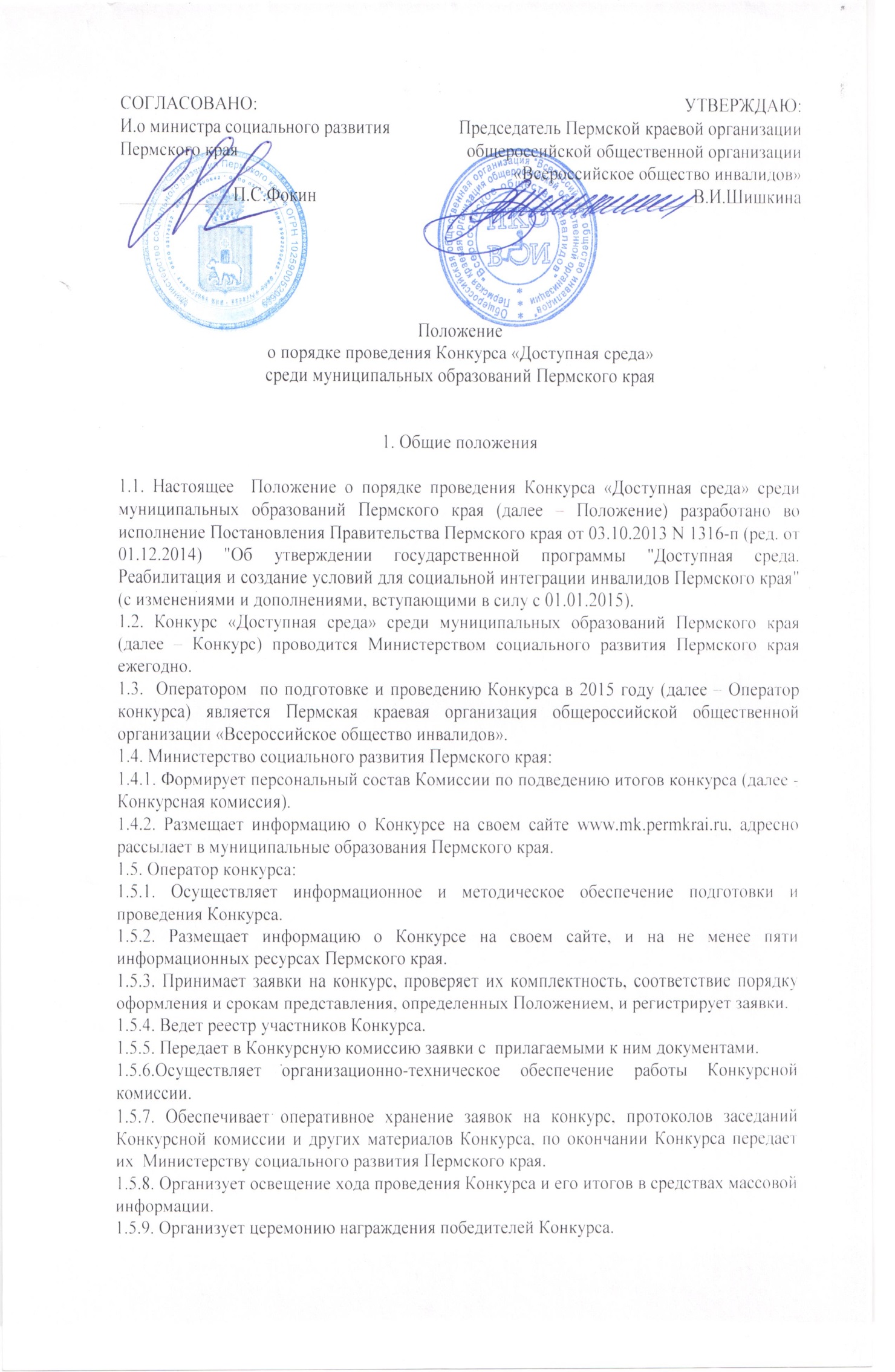 Положение о порядке проведения Конкурса «Доступная среда» среди муниципальных образований Пермского края  1. Общие положения1.1. Настоящее  Положение о порядке проведения Конкурса «Доступная среда» среди муниципальных образований Пермского края (далее – Положение) разработано во исполнение Постановления Правительства Пермского края от 03.10.2013 N 1316-п (ред. от 01.12.2014) "Об утверждении государственной программы "Доступная среда. Реабилитация и создание условий для социальной интеграции инвалидов Пермского края" (с изменениями и дополнениями, вступающими в силу с 01.01.2015).1.2. Конкурс «Доступная среда» среди муниципальных образований Пермского края  (далее – Конкурс) проводится Министерством социального развития Пермского края ежегодно.1.3.  Оператором  по подготовке и проведению Конкурса в 2015 году (далее – Оператор конкурса) является Пермская краевая организация общероссийской общественной организации «Всероссийское общество инвалидов».1.4. Министерство социального развития Пермского края:1.4.1. Формирует персональный состав Комиссии по подведению итогов конкурса (далее - Конкурсная комиссия).  1.4.2. Размещает информацию о Конкурсе на своем сайте www.mk.permkrai.ru, адресно рассылает в муниципальные образования Пермского края.1.5. Оператор конкурса:1.5.1. Осуществляет информационное и методическое обеспечение подготовки и проведения Конкурса.1.5.2. Размещает информацию о Конкурсе на своем сайте, и на не менее пяти информационных ресурсах Пермского края.1.5.3. Принимает заявки на конкурс, проверяет их комплектность, соответствие порядку оформления и срокам представления, определенных Положением, и регистрирует заявки.1.5.4. Ведет реестр участников Конкурса.1.5.5. Передает в Конкурсную комиссию заявки с  прилагаемыми к ним документами.1.5.6.Осуществляет организационно-техническое обеспечение работы Конкурсной комиссии. 1.5.7. Обеспечивает оперативное хранение заявок на конкурс, протоколов заседаний Конкурсной комиссии и других материалов Конкурса, по окончании Конкурса передает их  Министерству социального развития Пермского края.1.5.8. Организует освещение хода проведения Конкурса и его итогов в средствах массовой информации.1.5.9. Организует церемонию награждения победителей Конкурса.2. Цель и задачи проведения Конкурса2.1. Целью проведения Конкурса является повышение доступности услуг объектов социальной инфраструктуры для инвалидов и других маломобильных групп населения в муниципальных образованиях Пермского края.2.2. Задачи конкурса:- выявление и поощрение муниципальных образований, которыми в 2014 году достигнуты наилучшие результаты по созданию доступной среды для маломобильных групп населения;- изучение и распространение положительного опыта в создании доступной среды муниципальных образований - призеров Конкурса;- повышение компетентности должностных лиц муниципальных образований в вопросах создания доступной среды для маломобильных групп населения;- привлечение внимания общественности и средств массовой информации к созданию доступной среды для маломобильных групп населения.3. Участники Конкурса3.1. Участниками Конкурса являются муниципальные образования Пермского края (далее – участники Конкурса). 3.2. Конкурс проводится по трём категориям участников (Приложение 1):I категория - городские округа;II категория - муниципальные районы с преимущественно городским населением;III категория - муниципальные районы с преимущественно сельским населением.4. Порядок и сроки проведения конкурса 4.1. Конкурс проводится с 1 июня по 30 ноября 2015 года.4.2. Конкурс проводится в 4 этапа.1-ый этап. Прием заявок на участие в Конкурсе.Прием заявок осуществляется до 31 июля 2015 года.Заявка предоставляется  в 1 экземпляре на бумажном носителе и в 1экземпляре в электронном виде на CD или DVD-дисках.Заявки направляются Оператору конкурса - Пермская краевая организация общероссийской общественной организации «Всероссийское общество инвалидов». Почтовый адрес: 614068, г. Пермь, ул. Борчанинова, 9.Возможны консультации по телефону: 8 (342) 244-85-75, скайпу: pkovoi, электронной почте:  pkovoi@narod.ru, очные консультации по предварительной договоренности.Распорядок работы оператора:Понедельник – четверг 08.30 - 17.00Пятница – 08.30 - 16.00Обед: 12.00 - 13.00Суббота, воскресенье – выходные.2-ой этап. Заочный этап Конкурса.Заочный этап Конкурса проводится с 3 по 31 августа 2015 г. На основании рассмотрения заявок Конкурсной комиссией отбираются не более 3-х победителей в каждой из 3-х категорий участников. Поощрение и награждение победителей  этого этапа Конкурса не осуществляются.3-ий этап. Очный этап Конкурса.Очный этап Конкурса проводится с 1 по 30 сентября 2015 г. на основании осмотра Конкурсной комиссией качественных показателей доступности социальных объектов, представленных на Конкурс победителями 2-го этапа.4-ый этап. Финал Конкурса.Определение Конкурсной комиссией победителей Конкурса по каждой из 3-х категорий участников производится с 1 по 30 октября 2015 г.  Результаты Конкурса оглашаются не позднее 16 ноября 2015 года.4.3. Награждение победителей Конкурса осуществляется на публичном мероприятии Совета муниципальных образований Пермского края (по согласованию). Информация о результатах Конкурса может быть представлена и на других публичных краевых мероприятиях.5. Подготовка конкурсных материалов5.1. Конкурсные материалы подготавливаются муниципальным образованием Пермского края.5.2. Члены Конкурсной комиссии не вправе участвовать в подготовке конкурсных материалов.5.3. Полным комплектом документов является заявка с приложением документов, предусмотренных по форме и содержанию данным Положением.5.4. Представление неполного комплекта документов или представление документов, не соответствующих установленным требованиям, считается нарушением условий конкурсного отбора и является основанием для отказа в допуске участника к конкурсному отбору.5.5. Конкурсные материалы должны быть сброшюрованы в печатном виде и расположены в электронном виде в следующем порядке:5.5.1. Титульный лист конкурсных материалов с указанием наименования Конкурса, муниципального образования, его категории согласно пункту 3.2 Порядка, года проведения Конкурса (Приложение 2).5.5.2. Перечень материалов, подаваемых на Конкурс, с последовательностью размещения документов в соответствии последовательности, определенной в п. 5.5 Положения (Приложение 3). 5.5.3. Сопроводительное письмо на бланке соответствующего муниципального образования, подписанное главой администрации муниципального образования или лицом его замещающим (Приложение 4).5.5.4. Заявка (Приложение 5).5.5.5. Копия нормативного правового акта муниципального образования об утверждении муниципальной программы по созданию доступной среды или копии других нормативных правовых актов муниципального образования с осуществлением мер доступности для маломобильных групп населения, заверенные в официальном порядке.5.5.6. Копия нормативного правового акта муниципального образования об утверждении регламента (порядка и т.п.)  межведомственного взаимодействия по созданию доступной среды для маломобильных групп населения, заверенная в официальном порядке.5.5.7. Копии документов муниципального образования (приказов, должностных инструкций и т.п.) о назначении должностных лиц, ответственных за создание доступной среды для маломобильных групп населения, заверенные в официальном порядке.5.5.8. Паспорта социальных объектов с фотоматериалами, отражающими  создание мер доступности в отчетном году, заверенные учредителями (для муниципальных объектов), собственниками или арендаторами (для других объектов) (Приложение 6). На конкурс предоставляется по одному объекту в сферах, указанных в таблице заявки.5.5.9. Копии документов (приказов и т.д.) об обучении персонала, оказывающего услуги на социальном объекте, работе с различными категориями инвалидов. Данные документы относятся к объектам, на которые представляются на Конкурс паспорта доступности. Копии должны быть заверены в официальном порядке. 5.5.10. Материалы об информировании общественности о создании доступной среды (сюжеты и передачи на ТВ, радио, публикации в печатных СМИ, ссылки на сайты и страницы в социальных сетях и другие материалы). 5.6. Текст заявки представляется в 1 экземпляре в печатном виде в формате DOC (шрифт Times New Roman, размер 12) и в электронном виде (формат Word for Windows на CD или DVD-дисках, на которых должно быть написано: название конкурса, муниципальное образование, название номинации). Прилагаемые материалы (п.5.5.10) должны быть представлены: фотоматериалы в формате JPG, видеоматериалы в формате .avi или .mpg и сканированные материалы в формате JPG или PDF. 5.7. В допуске к участию в Конкурсе может быть отказано в случае:5.7.1. Представления конкурсных материалов с нарушением установленных настоящим Положением сроков.5.7.2. Оформления конкурсных материалов с нарушением требований, установленных настоящим Положением.5.7.3. Представления недостоверных сведений в конкурсных материалах.6. Оценка Конкурсных заявок6.1. Основными критериями для оценки конкурсной заявки являются:6.1.1. Наличие нормативного акта муниципального образования об утверждении муниципальной программы, направленной на создание доступной среды, или других муниципальных программ с осуществлением мер доступности для маломобильных групп населения. 6.1.2. Объем средств, освоенных муниципальным образованием в 2014 г. на создание доступной среды.6.1.3. Количество доступных социальных объектов по сферам жизнедеятельности муниципального образования, введенных в эксплуатацию в 2014 году, в соотношении к количеству инвалидов в муниципальном образовании на 01.01.2014.6.1.4. Доля (%) объектов с мерами доступности, осуществленными в 2014 г.6.1.5. Доля (%) доступных транспортных средств, появившихся в 2014 г.6.1.6. Соответствие, представленных на конкурс социальных объектов, нормативным требованиям доступности для маломобильных групп населения.6.1.7. Комплексность осуществления мер доступности (учет потребностей всех категорий инвалидов).6.1.8. Наличие нормативного акта муниципального образования об утверждении регламента (порядка и т.п.) межведомственного взаимодействия по созданию доступной среды для маломобильных групп населения.6.1.9. Наличие  документов (приказов, должностных инструкций и т.п.) о назначении должностных лиц, ответственных за создание доступной среды для маломобильных групп населения.6.1.10. Наличие документов (приказов и т.п.) об обучении персонала, оказывающего услуги на социальном объекте, работе с различными категориями инвалидов.6.1.11. Наличие материалов об информировании общественности о создании доступной среды (сюжеты и передачи на ТВ, радио, публикации в печатных СМИ, ссылки на сайты и страницы в социальных сетях и другие материалы).6.1.12. Достоверность материалов, предоставленных на конкурс.6.2. Заявки, представленные на Конкурс, рассматриваются и оцениваются Конкурсной комиссией в соответствии с критериями оценки, установленными в пункте 6.1  Положения. 6.3. Конкурсная комиссия правомочна принимать решения по вопросам, входящим в ее компетенцию, если на заседании присутствует не менее половины от утвержденного состава членов комиссии. Решения Конкурсной комиссии принимаются большинством голосов членов комиссии, принявших участие в заседании, путем открытого голосования. В случае равенства голосов решающим является голос председательствующего. В случае отсутствия председателя Конкурсной комиссии заседание проводится заместителем. Решения Конкурсной комиссии оформляются протоколами и подписываются председательствующим на заседании.6.4. Комиссия вправе запрашивать у заявителей и участников Конкурса и получать от них необходимую дополнительную информацию.6.5. Решение об отказе в допуске к участию в Конкурсе принимает Конкурсная комиссия.6.6. Конкурсная комиссия вправе не разъяснять свои решения  участникам Конкурса.6.7. Материалы, поданные на Конкурс, не возвращаются и не рецензируются.7. Порядок поощрения победителей Конкурса7.1.	По результатам Конкурса победители награждаются дипломами.7.2.	Победителям Конкурса в каждой категории приказом Министерства социального развития Пермского Края устанавливаются призовые выплаты в размере до 300 000 рублей. В категориях:1.Городские округаI место - 150, 0 тыс. руб.II место – 100, 0 тыс.руб.III место – 50, 0 тыс.руб.2.Муниципальные районы с преимущественно городским населениемI место - 150, 0 тыс. руб.II место – 100, 0 тыс.руб.III место – 50, 0 тыс.руб.3.Муниципальные районы с преимущественно сельским населениемI место - 150, 0 тыс. руб.II место – 100, 0 тыс.руб.III место – 50, 0 тыс.руб.7.3.	Призовые выплаты направляются на поощрение:- глав администраций муниципальных образований, заместителей глав администраций муниципальных образований, курирующих вопросы создания доступной среды для маломобильных групп населения, в размере не более 30% от суммы призовой выплаты;- специалистов, а также членов координационного органа, созданного на территории ПК, координирующие в вопросах создания доступной среды – не менее 70% от суммы призовой выплаты.7.4.	Призовые выплаты главам администраций муниципальных образований, заместителям глав администраций муниципальных образований, курирующих вопросы создания доступной среды для маломобильных групп населения, осуществляются на основании протокола Комиссии, с указанием фамилии, имени, отчества, суммы призовой выплаты.7.5.	Призовые выплаты специалистам, формирующим доступную  среду, осуществляются на основании представлений глав администраций муниципальных образований, направленных в Комиссию, с указанием фамилии, имени, отчества, суммы призовой выплаты, реквизитов лицевого счета каждого специалиста.7.6.	Призовые выплаты осуществляются путем перечисления денежных средств со счета Министерства социального развития Пермского края на лицевые счета главам администраций муниципальных образований, заместителям глав администраций муниципальных образований, курирующих вопросы создания доступной среды для маломобильных групп населения, и специалистам, ответственным за формирование доступной среды, муниципальных образований - победителей Конкурса.8. Список приложений к настоящему Порядку.Приложение 1. Категории участников Конкурса.Приложение 2.  Титульный лист.Приложение 3. Перечень материалов, подаваемых на Конкурс.Приложение 4. Сопроводительное письмо.Приложение 5. Форма Заявки на Конкурс.Приложение 6. Форма паспорта объекта.Приложение 7. Журнал конкурсных заявок.Приложение 8. Календарный план проведения Конкурса.Приложение 9. Состав Конкурсной комиссии.Приложение 1 Категории участников КонкурсаПриложение 2Титульный листКонкурс «Доступная среда» среди муниципальных образований Пермского краяN-ский муниципальный районПермского краяII категория – муниципальные районы с преимущественно городским населением2015 годПриложение 3Перечень материаловПеречень материалов, подаваемых на КонкурсСопроводительное письмо к заявке (на 1 листе).Заявка (на … листах). И так далее согласно порядку п. 5.5 Положения.Приложение 4Сопроводительное письмона официальном бланкемуниципального образованияНа Конкурс «Доступная среда» среди муниципальных образований Пермского края в 2015 году Сопроводительное письмо	Прошу рассмотреть представленные заявку и прилагаемые к ней материалы для участия в конкурсе. С условиями и требованиями конкурса ознакомился и согласен. Достоверность представленной на конкурс информации подтверждаю.Глава администрации муниципального района (городского округа)               (подпись)                                 ФИОМП«___»_____________2015 г.Приложение 5Форма заявкиЗАЯВКАна участие в Конкурсе «Доступная среда» среди муниципальных образований Пермского края в 2015 годуПриложение 6Форма паспорта объектаУтверждаюРуководитель ____________________________   «___»_______________20     г.Паспорт  объекта социальной инфраструктуры__________________________________________									    «___»_______________20     г.Наименование муниципального образованияПермского края1. Общие сведения об объекте социальной инфраструктуры (ОСИ).1.1.	Наименование (вид) объекта ____________________________________________________________________________________________1.2.	Адрес объекта ________________________________________________________________________________________________________1.3.	Сведения о размещении объекта:- отдельно стоящее здание ________ этажей, ____________ кв. м- часть здания __________ этажей (или на _________ этаже), __________ кв. м1.4.	Год постройки здания _______, последней реконструкции __________, последнего капитального ремонта ________2.  Сведения об организации, расположенной на объекте2.1.	Название организации (учреждения) (полное юридическое наименование - согласно Уставу, краткое наименование) ______________________________________________________________________________________________________________________________________________________________________________________________________________________________________________________2.2.	Юридический адрес организации (учреждения) ____________________________________________________________________________2.3.	Основание для пользования объектом: оперативное  управление, аренда, собственность (нужное подчеркнуть)2.4.	Форма собственности: государственная, негосударственная (нужное подчеркнуть)2.5.	Вышестоящая организация (наименование) ________________________________________________________________________________2.6.	Адрес вышестоящей организации, другие координаты___________________________________________________________________________________________________________________________3. Характеристика деятельности организации на объекте.3.1.	Сфера деятельности: образование, физическая культура и спорт, культура, молодежная политика, жилой, фонд, потребительский рынок и сфера услуг, другое  ________________________________________________________________________________________________________________________________________________________________________________________3.2.	Виды оказываемых услуг (перечислить)__________________________________________________________________________________ ___________________________________________________________________________________________________________________________3.3.	Форма оказания услуг: на объекте; с длительным пребыванием, в т.ч. с проживанием; на дому; дистанционно (нужное подчеркнуть)3.4.	Категории  обслуживаемого  населения  по  возрасту:  дети,  взрослые трудоспособного возраста, пожилые; все возрастные категории (нужное подчеркнуть)3.5.	Категории  обслуживаемых инвалидов: инвалиды, передвигающиеся на коляске, инвалиды с нарушениями опорно-двигательного аппарата; нарушениями зрения, нарушениями слуха (нужное подчеркнуть)3.6.	Наличие персонала, обученного работать с инвалидами: есть,  нет (нужное подчеркнуть). Указать внутренний документ подтверждающий обучение персонала (название, номер, дату)________________________________________________________________________________________________4. Состояние доступности объекта для инвалидови других маломобильных групп населения (МГН).4.1.	Путь следования к объекту:	4.1.1.	Наличие выделенного от проезжей части пешеходного пути: да, нет (нужное подчеркнуть).4.1.2.	Перекрестки: нерегулируемые, регулируемые, со звуковой, сигнализацией, таймером, нет (нужное подчеркнуть).4.1.3.	Наличие пандусов на перекрестке: да, нет (нужное подчеркнуть).		их доступность для инвалидов на коляске: да, нет (нужное подчеркнуть).4.2.	Обозначение доступности объекта для разных категорий инвалидов (указать доступность зоны или элемента объекта социальной инфраструктуры в столбце 5 Контрольной формы по оценке архитектурной и информационной  доступности объекта социальной инфраструктуры).4.3. Контрольная форма по оценке архитектурной и информационной  доступности объекта социальной инфраструктуры4. Информация об организациях, осуществлявших доступность на объекте:4.1.	Организация, осуществлявшая оборудование входной группы объекта, в том числе лестницы, пандуса, площадки крыльца, входной двери, тамбура (указать полное наименование организации, Ф.И.О. руководителя, контактную информацию): ____________________________________________________________________________________________________________________________________________________________________________________________________________________________________________________4.2.	Организация, осуществлявшая изготовление поручней (указать полное наименование организации, Ф.И.О. руководителя, контактную информацию): ______________________________________________________________________________________________________________________________________________________________________________________________________________________________________________________4.3.	Организация, осуществлявшая оборудование санузла (указать полное наименование организации, Ф.И.О. руководителя, контактную информацию): ______________________________________________________________________________________________________________________________________________________________________________________________________________________________________________________5. Информация о должностном лице, осуществлявшем контроль создания мер доступности на объекте (указать Ф.И.О., должность, контактные данные)________________________________________________________________________________________________Достоверность сведений гарантируем:Комиссия в составе:_____________________________________________________________________________________________________________________Должность                                                                                                                            Ф.И.О.                                                                                                      подпись_____________________________________________________________________________________________________________________Должность                                                                                                                            Ф.И.О.                                                                                                      подпись____________________________________________________________________________________________________________________Должность                                                                                                                            Ф.И.О.                                                                                                      подписьПриложение 7Журнал конкурсных заявокЖурнал учета поступления конкурсных заявокПриложение 8Календарный планКалендарный план проведения КонкурсаПриложение 9Состав Конкурсной комиссииСОСТАВконкурсной комиссии по организации конкурса «Доступная среда» среди муниципальных образований Пермского края1-я группаГородские округа2-я группаМуниципальные районы с преимущественно городским населением3-я группаМуниципальные районы с преимущественно сельским населением1. Город Березники2. Город Губаха3. Город Кудымкар4. Город Кунгур5. Город Лысьва6. Город Пермь7. Город Соликамск 8. ЗАТО Звездный1. Александровский муниципальный район2. Верещагинский муниципальный район3. Горнозаводский муниципальный район4. Гремячинский муниципальный район5. Добрянский муниципальный район6. Кизеловский муниципальный район7. Красновишерский муниципальный район8. Краснокамский муниципальный район9. Нытвенский муниципальный район10. Оханский муниципальный район11. Очерский муниципальный район12. Пермский муниципальный район13. Соликамский муниципальный район14. Усольский муниципальный район15. Чайковский муниципальный район16. Чердынский муниципальный район17. Чернушинский муниципальный район18. Чусовской муниципальный район1. Бардымский муниципальный район2. Березовский муниципальный район3. Большесосновский муниципальный район4. Гайнский муниципальный район5. Еловский муниципальный район6. Ильинский муниципальный район7. Карагайский муниципальный район8. Кишертский муниципальный район9. Косинский муниципальный район10. Кочевский муниципальный район11. Куединский муниципальный район12. Кунгурский муниципальный район13. Октябрьский муниципальный район14. Ординский муниципальный район15. Осинский муниципальный район16. Сивинский муниципальный район17. Суксунский муниципальный район18. Уинский муниципальный район19. Частинский муниципальный район20. Юрлинский муниципальный район21. Юсьвинский муниципальный районКраткая справочная информация о заявителеКраткая справочная информация о заявителеКраткая справочная информация о заявителеКраткая справочная информация о заявителеКраткая справочная информация о заявителеКраткая справочная информация о заявителеКраткая справочная информация о заявителеКраткая справочная информация о заявителеКраткая справочная информация о заявителеНазвание муниципального образованияКатегория участия в КонкурсеФИО руководителя администрации муниципального образования или лица его замещающегоКонтактные данные администрации муниципального образования (почтовый адрес, телефон, факс, адрес электронной почты, сайт)ФИО должностного лица муниципального образования, отвечающего за вопросы создания доступной среды, его должность и контактные данные (телефон, факс, адрес электронной почты)Количество инвалидов в муниципальном образовании на 01.14.2014Объем средств местного бюджета, предусмотренных для создания доступной среды на муниципальных объектах в 2014 г.Объем средств, направленных на условиях совместного финансирования из регионального (федерального) бюджета на создание доступной среды в муниципальном образовании в 2014 г.Объем привлеченных внебюджетных средств на создание доступной среды в муниципальном образовании в 2014 г.Количество социальных объектов с мерами доступности, осуществленными в 2014 г.Количество социальных объектов с мерами доступности, осуществленными в 2014 г.Количество социальных объектов с мерами доступности, осуществленными в 2014 г.Количество социальных объектов с мерами доступности, осуществленными в 2014 г.Количество социальных объектов с мерами доступности, осуществленными в 2014 г.Количество социальных объектов с мерами доступности, осуществленными в 2014 г.Количество социальных объектов с мерами доступности, осуществленными в 2014 г.Количество социальных объектов с мерами доступности, осуществленными в 2014 г.Количество социальных объектов с мерами доступности, осуществленными в 2014 г.Сферы жизнедеятельности муниципального образованияКоличество социальных объектов (2014 г.)Количество социальных объектов (2014 г.)Количество социальных объектов (2014 г.)Количество социальных объектов (2014 г.)Количество социальных объектов (2014 г.)Количество социальных объектов (2014 г.)Количество социальных объектов (2014 г.)Количество социальных объектов (2014 г.)Сферы жизнедеятельности муниципального образованияВновь построенных(открытых)ПрошедшихреконструкциюПрошедшихреконструкциюПрошедшихреконструкциюПрошедших капитальный ремонтПрошедших капитальный ремонтПрошедших капитальный ремонтОбщее количествоОбразованиеКультураФизкультура и спортМолодежная политикаЖилой фондПотребительский рынокАвтостоянки / выделенные места для автотранспорта инвалидовКоличество доступных перекрестков / площадь улично-дорожной сетиОстановки общественного транспорта, доступные инвалидам на коляскахДоступность общественного автомобильного транспорта, достигнутая в 2014 годуДоступность общественного автомобильного транспорта, достигнутая в 2014 годуДоступность общественного автомобильного транспорта, достигнутая в 2014 годуДоступность общественного автомобильного транспорта, достигнутая в 2014 годуДоступность общественного автомобильного транспорта, достигнутая в 2014 годуДоступность общественного автомобильного транспорта, достигнутая в 2014 годуДоступность общественного автомобильного транспорта, достигнутая в 2014 годуДоступность общественного автомобильного транспорта, достигнутая в 2014 годуДоступность общественного автомобильного транспорта, достигнутая в 2014 годуОбщественный автомобильный    транспорт, приобретенный или нанятый муниципальным образованием  Общее количествотранспортных средствна 01.01.2014Общее количествотранспортных средствна 01.01.2014Общее количествотранспортных средствна 01.01.2014Количество доступных (низкопольных) транспортных средств, появившихсяв 2014 г.Количество доступных (низкопольных) транспортных средств, появившихсяв 2014 г.Количество доступных (низкопольных) транспортных средств, появившихсяв 2014 г.Доля (%)доступных(низкопольных)  транспортных средств, появившихся в 2014 г.Доля (%)доступных(низкопольных)  транспортных средств, появившихся в 2014 г.На муниципальных маршрутахНа межмуниципальных маршрутахПоказатели доступности по сферам жизнедеятельности за 2014 г.Показатели доступности по сферам жизнедеятельности за 2014 г.Показатели доступности по сферам жизнедеятельности за 2014 г.Показатели доступности по сферам жизнедеятельности за 2014 г.Показатели доступности по сферам жизнедеятельности за 2014 г.Показатели доступности по сферам жизнедеятельности за 2014 г.Показатели доступности по сферам жизнедеятельности за 2014 г.Показатели доступности по сферам жизнедеятельности за 2014 г.Показатели доступности по сферам жизнедеятельности за 2014 г.Сферы жизнедеятельностимуниципального образованияи функциональные зоныОбщее количествонедоступных объектовна 01.01.2014Общее количествонедоступных объектовна 01.01.2014Количество объектов с мерами доступности, осуществленными в 2014 г.Количество объектов с мерами доступности, осуществленными в 2014 г.Количество объектов с мерами доступности, осуществленными в 2014 г.Доля (%)объектов с мерами доступности, осуществленными в 2014 г.Доля (%)объектов с мерами доступности, осуществленными в 2014 г.Доля (%)объектов с мерами доступности, осуществленными в 2014 г.ОбразованиеКультураФизкультура и спортМолодежная политикаЖилой фондПотребительский рынокАвтостоянки  Количество перекрестков / площадь улично-дорожной сетиОстановки общественного транспортаСписок прилагаемых паспортов доступности социальных объектов с мерами доступности, осуществленными в 2014 г. Список прилагаемых паспортов доступности социальных объектов с мерами доступности, осуществленными в 2014 г. Список прилагаемых паспортов доступности социальных объектов с мерами доступности, осуществленными в 2014 г. Список прилагаемых паспортов доступности социальных объектов с мерами доступности, осуществленными в 2014 г. Список прилагаемых паспортов доступности социальных объектов с мерами доступности, осуществленными в 2014 г. Список прилагаемых паспортов доступности социальных объектов с мерами доступности, осуществленными в 2014 г. Список прилагаемых паспортов доступности социальных объектов с мерами доступности, осуществленными в 2014 г. Список прилагаемых паспортов доступности социальных объектов с мерами доступности, осуществленными в 2014 г. Список прилагаемых паспортов доступности социальных объектов с мерами доступности, осуществленными в 2014 г. Сферы жизнедеятельностимуниципального образованияКоличествообъектовКоличествообъектовНазвание социального объектаНазвание социального объектаНазвание социального объектаНазвание социального объектаНазвание социального объектаНазвание социального объектаОбразование 11Культура11Физкультура и спорт11Молодежная политика11Жилой фонд11Потребительский рынок11Исполнение ст. 15 ФЗ от 24.11.1995 N 181-ФЗ "О социальной защите инвалидов в Российской Федерации" в части «В случаях, когда действующие объекты невозможно полностью приспособить для нужд инвалидов, собственниками этих объектов должны осуществляться по согласованию с общественными объединениями инвалидов меры, обеспечивающие удовлетворение минимальных потребностей инвалидов.Исполнение ст. 15 ФЗ от 24.11.1995 N 181-ФЗ "О социальной защите инвалидов в Российской Федерации" в части «В случаях, когда действующие объекты невозможно полностью приспособить для нужд инвалидов, собственниками этих объектов должны осуществляться по согласованию с общественными объединениями инвалидов меры, обеспечивающие удовлетворение минимальных потребностей инвалидов.Исполнение ст. 15 ФЗ от 24.11.1995 N 181-ФЗ "О социальной защите инвалидов в Российской Федерации" в части «В случаях, когда действующие объекты невозможно полностью приспособить для нужд инвалидов, собственниками этих объектов должны осуществляться по согласованию с общественными объединениями инвалидов меры, обеспечивающие удовлетворение минимальных потребностей инвалидов.Исполнение ст. 15 ФЗ от 24.11.1995 N 181-ФЗ "О социальной защите инвалидов в Российской Федерации" в части «В случаях, когда действующие объекты невозможно полностью приспособить для нужд инвалидов, собственниками этих объектов должны осуществляться по согласованию с общественными объединениями инвалидов меры, обеспечивающие удовлетворение минимальных потребностей инвалидов.Исполнение ст. 15 ФЗ от 24.11.1995 N 181-ФЗ "О социальной защите инвалидов в Российской Федерации" в части «В случаях, когда действующие объекты невозможно полностью приспособить для нужд инвалидов, собственниками этих объектов должны осуществляться по согласованию с общественными объединениями инвалидов меры, обеспечивающие удовлетворение минимальных потребностей инвалидов.Исполнение ст. 15 ФЗ от 24.11.1995 N 181-ФЗ "О социальной защите инвалидов в Российской Федерации" в части «В случаях, когда действующие объекты невозможно полностью приспособить для нужд инвалидов, собственниками этих объектов должны осуществляться по согласованию с общественными объединениями инвалидов меры, обеспечивающие удовлетворение минимальных потребностей инвалидов.Исполнение ст. 15 ФЗ от 24.11.1995 N 181-ФЗ "О социальной защите инвалидов в Российской Федерации" в части «В случаях, когда действующие объекты невозможно полностью приспособить для нужд инвалидов, собственниками этих объектов должны осуществляться по согласованию с общественными объединениями инвалидов меры, обеспечивающие удовлетворение минимальных потребностей инвалидов.Исполнение ст. 15 ФЗ от 24.11.1995 N 181-ФЗ "О социальной защите инвалидов в Российской Федерации" в части «В случаях, когда действующие объекты невозможно полностью приспособить для нужд инвалидов, собственниками этих объектов должны осуществляться по согласованию с общественными объединениями инвалидов меры, обеспечивающие удовлетворение минимальных потребностей инвалидов.Исполнение ст. 15 ФЗ от 24.11.1995 N 181-ФЗ "О социальной защите инвалидов в Российской Федерации" в части «В случаях, когда действующие объекты невозможно полностью приспособить для нужд инвалидов, собственниками этих объектов должны осуществляться по согласованию с общественными объединениями инвалидов меры, обеспечивающие удовлетворение минимальных потребностей инвалидов.Полное название общественной организации инвалидовКоличество согласований в 2014 г.Количество согласований в 2014 г.Количество согласований в 2014 г.Количество согласований в 2014 г.Количество согласований в 2014 г.Количество согласований в 2014 г.Количество согласований в 2014 г.Количество согласований в 2014 г.1.2.3. и т.д. № п/пКатегория инвалидовОбозначение доступности объектадля разных категорий инвалидов1.  Категории инвалидов 1.2.  передвигающиеся на креслах-колясках              ДК – доступно для инвалидов на креслах-колясках1.3.  с нарушениями опорно-двигательного аппарата      ДО – доступно для инвалидов с нарушениями опорно-двигательного аппарата1.4.  с нарушениями зрения                             ДС – доступно для инвалидов с нарушениями органов зрения1.5.  с нарушениями слуха                              ДГ – доступно для инвалидов с нарушениями органов слуха123445566№п/пСтруктурно-функциональные зоны и элементы объектаЕдиница измерения.НаличиеФактичес-кое    состояниеФактичес-кое    состояниеДоступно для различных категорий инвалидовДоступно для различных категорий инвалидовФотография зоны или элемента объекта социальной инфраструктуры Фотография зоны или элемента объекта социальной инфраструктуры 1.Прилегающая территорияПрилегающая территорияПрилегающая территорияПрилегающая территорияНе менее однойНе менее одной1.1Состояние маршрута движения:Не менее однойНе менее одной1.1.1Асфальтовое покрытие наличиеесть    нет есть    нет Не менее однойНе менее одной1.1.2Покрытие из плит: скользкая плиткане скользящая плитканаличиеесть, нет есть, нетесть, нет есть, нетНе менее однойНе менее одной1.1.3Иное покрытие (указать какое)________________________________Не менее однойНе менее одной1.1.7Высота бордюра при подходе к зданиюмНе менее однойНе менее одной1.1.8.Пандус с тротуараналичиеесть       нет есть       нет Не менее однойНе менее одной2Автостоянка (парковка) для транспорта наличиеесть       нет есть       нет Не менее однойНе менее одной2.1Знак (символ) автостоянки для транспорта инвалиданаличиеесть       нет есть       нет Не менее однойНе менее одной3Входная группаВходная группаВходная группаВходная группаВходная группаВходная группаВходная группаВходная группа3.1Лестничный марш входной группы:наличиеналичиеесть     нет есть     нет 3.1.1.Ширина лестничного маршаммНе менее одной3.1.2Количество ступеней лестницышт.шт.Фото не требуется3.1.3Высота ступеней (каждой при различии)ммНе менее одной3.1.4Ширина ступеней (каждой при различии)ммНе менее одной3.1.5Поручни лестничного марша:- с одной стороны лестницы- с обеих сторон лестницыналичиеналичиеесть, нет есть, нет есть, нет есть, нет есть, нет есть, нет Не менее одной3.1.6Высота расположения поручней: - левого- правогоммммНе менее одной3.1.7Заход поручней за линию лестницы:- в верхней части- в нижней частиммммНе менее одной3.1.8Выделение цветом краевых ступеней лестницыКонтрастные (тактильные) полосы перед лестницейналичиеналичиеесть, нет есть, нетесть, нет есть, нетНе менее одной3.1.9Покрытие ступеней лестницыскользкоене скользкоескользкоене скользкоеНе менее одной3.2Пандус входной группыналичиеналичиеесть       нет есть       нет Не менее одной3.2.1Длина основания пандуса (L)ммНе менее одной3.2.2Высота  пандуса (H)ммНе менее одной3.2.3Уклон пандуса (H ÷ L х 100 = %)%%Не менее одной3.2.4Колесоотбойники (бортики) по краям пандусаналичиеналичиеесть       нет есть       нет Не менее одной3.2.5Высота колесоотбойников ммНе менее одной3.2.6Поручни пандуса:- с одной стороны пандуса- с обеих сторон пандусаналичиеналичиеесть, нетесть, нетесть, нет есть, нетесть, нетесть, нет Не менее одной3.2.7Расстояние между поручнямиммНе менее одной3.2.8Высота расположения поручней пандуса: нижнеговерхнегоммммНе менее одной3.2.9Заход поручней за линию пандуса:- в верхней части- в нижней частиммммНе менее одной3.2.10Покрытие пандусаскользкоене скользкоескользкоене скользкоеНе менее одной3.3Подъемное устройство входной группыналичиеналичиеесть       нет есть       нет 3.3.1Ширина платформыммНе менее одной3.3.2Глубина платформыммНе менее одной3.3.3Ограждающие конструкцииналичиеналичиеесть       нет есть       нет Не менее одной3.3.4Высота поручня подъемного устройствамм3.4Площадка крыльца:Не менее одной3.4.1Глубина площадки крыльцаммНе менее одной3.4.2Ширина площадки крыльца ммНе менее одной3.4.3Покрытие площадкискользкоене скользкоескользкоене скользкоеНе менее одной3.4.4 Навес площадкиналичиеналичиеесть        нетесть        нетНе менее одной3.5Входная дверьНе менее одной3.5.1Ширина дверного проемаммНе менее одной3.5.2Высота порогаммНе менее одной3.5.3Контрастная маркировка на стеклянной двериналичиеналичиеесть        нетесть        нетНе менее одной3.5.4Табличка «доступно инвалидам» на входной двериналичиеналичиеесть        нетесть        нетНе менее одной3.6Тамбурналичиеналичиеесть        нетесть        нетНе менее одной3.6.1Глубина тамбураммНе менее одной3.6.2Ширина тамбураммНе менее одной3.6.3Покрытие пола тамбураскользкоене скользкоескользкоене скользкоеНе менее одной3.7Дверь из тамбура в помещение3.7.1ширина дверного проемаммНе менее одной3.7.2высота порогаммНе менее одной4Доступность внутренних помещений здания4.1Ширина пути движения к помещениям и зонам обслуживанияммНе менее одной4.2Ширина внутренних дверных проемовммНе менее одной4.3Высота порогов ммНе менее одной4.4Высота столов, прилавков, касс, витрин ммНе менее одной4.5Количество этажей в здании шт.шт.4.5.1Доступность второго и последующих этажей зданияналичиеналичиеесть        нетесть        нетФото не требуется4.6Таблички указателей направления движения в здании (информации о месте получения услуги)наличиеналичиеесть        нетесть        нетПо количеству табличек4.7 ВизуальныеТактильные Звуковые системы наличиеналичиеналичиеналичиеналичиеналичиеесть        нетесть        нетесть        нетесть        нетесть        нетесть        нет4.8Высота расположения визуальной информациимм5Лифт, подъемная платформа внутри здания5.1.Лифтналичиеналичиеесть        нетесть        нет5.1.1Ширина входного проема в светуммНе менее одной5.1.2Ширина кабины лифтаммНе менее одной5.1.3Глубина кабины лифтаммНе менее одной5.2.Подъемная платформаналичиеналичиеесть       нет есть       нет 5.2.1.Ширина платформыммНе менее одной5.2.2.Глубина платформыммНе менее одной5.2.3.Ограждающие конструкцииналичиеналичиеесть       нет есть       нет  Не менее одной5.2.4.Высота поручня подъемного устройствамм Не менее одной6Лестничный марш внутри зданияналичиеналичиеесть     нет есть     нет 6.1Ширина лестничного маршаммНе менее одной6.2Высота ступеней (каждой при различии)ммНе менее одной6.3Ширина ступеней (каждой при различии)ммНе менее одной6.4Поручни лестничного марша:- с одной стороны лестницы;- с обеих сторон лестницыналичиеналичиеналичиеналичиеналичиеналичиеесть      нет есть      нет Не менее одной6.5Высота расположения поручней лестницы: левогоправогоммммНе менее одной6.6Заход поручней за линию лестницы:- в верхней части- в нижней частиммммНе менее одной6.7Выделение цветом краевых ступенейКонтрастные (тактильные) полосы перед лестничным маршемналичиеналичиеесть, нет есть, нетесть, нет есть, нетНе менее одной6.8Покрытие  ступенейскользкоенескользкоескользкоенескользкоеНе менее одной7Санитарно-бытовые помещения7.1Универсальная отдельная кабина, ее размеры:- ширина- глубинаналичиеммналичиемместь      нет есть      нет Не менее одной7.2Доступная кабина в общей уборной, ее размеры:- ширина- глубинаналичиеммналичиемместьнетестьнетНе менее одной7.3Ширина дверного проема кабины в светуОткрывание двери:- наружу- внутрь мдадамдадаНе менее одной7.4Свободное пространство в кабине уборной для разворота кресла-коляскиммНе менее одной7.5Пространство слева и справа от  унитазаммНе менее одной7.6Опорные поручни у унитаза и раковиныТип поручней у унитаза Высота установки поручней от полаНаличиемНаличиеместьнетОткидныеСтационарныеестьнетОткидныеСтационарныеНе менее одной7.6Опорные поручни у унитаза и раковиныТип поручней у унитаза Высота установки поручней от полаНаличиемНаличиеместьнетОткидныеСтационарныеестьнетОткидныеСтационарныеНе менее одной7.6Опорные поручни у унитаза и раковиныТип поручней у унитаза Высота установки поручней от полаНаличиемНаличиеместьнетОткидныеСтационарныеестьнетОткидныеСтационарныеНе менее одной7.7Высота расположения унитазаммНе менее одной7.8Высота расположения раковинымм7.9Кнопка тревожной сигнализации с выводом к дежурному сотрудникуналичиеналичиеестьнетестьнет№п/пДата поступления конкурсной заявкиЗаявительЗаявительЗаявительФИОи подпись должностноголица,принявшегозаявку№п/пДата поступления конкурсной заявкиМуниципальное образование Должность должностного лица, подписавшего заявкуФИО должностного лица, подписавшего заявку ФИОи подпись должностноголица,принявшегозаявку1234567№МероприятияСроки исполнения1.Размещение информации о Конкурсе на сайте www.mk.permkrai.ruдо 05 июня 20152.Рассылка информационных писем в муниципальные образования Пермского краядо 09 июня 20153.Прием заявок на конкурс, проверка их комплектности, соответствия порядку оформления и срокам представлениядо 31 июля 20154.Работа Конкурсной комиссии по рассмотрению заявок03-31  августа 20155.Утверждение Конкурсной комиссией списка победителей заочного этапа Конкурсадо 31 августа 20156.Выездные заседания Конкурсной комиссии в территории победителей заочного этапа Конкурса. Определение качественных показателей доступности социальных объектов, представленных на Конкурс  с 01 по 30 сентября 20157.Определение победителей Конкурсас 01 по 30 октября 20158.Оглашение результатов конкурсадо 16 ноября 20159.Награждение победителей конкурсадо 30 ноября 2015Фокин Павел СергеевичЗаместитель министра социального развития Пермского края, председатель комиссии.Шишкина Вера ИвановнаЧеремных Татьяна ВладиславовнаЗакирьяноваВиктория АльбертовнаПредседатель Пермской краевой организации общероссийской общественной организации «Всероссийское общество инвалидов», заместитель председателя комиссии Начальник отдела по делам инвалидов Министерства социального развития Пермского края, заместитель председателя комиссии.Специалист Министерства социального развития Пермского края, секретарь конкурсной комиссии.Члены комиссии:Калитова Юлия НиколаевнаКонсультант отдела по охране объектов культурного наследия Министерства культуры Пермского края.Лобастов Денис ЛеонидовичСпециалист  по организационным вопросам  Пермского регионального отделения Общероссийской общественной организации инвалидов «Всероссийское общество глухих».Новоселов Виталий МихайловичГлавный специалист отдела по делам инвалидов Министерства социального развития Пермского края.Нохрин Илья БорисовичЗаведующий сектором контроля градостроительной деятельности управления общей работы в сфере надзора Министерства строительства и жилищно-коммунального хозяйства Пермского края.Пестриков Андрей ВикторовичПопова Наталья СергеевнаЗаместитель директора Краевого государственного автономного образовательного учреждения дополнительного образования «Пермский региональный спортивно-тренировочный центр адаптивного спорта»Министерства физической культуры и спорта Пермского края.Начальник орготдела Пермской краевой организации общероссийской общественной организации инвалидов «Всероссийское Ордена Трудового Красного Знамени общество слепых».Сапко Ольга ВладимировнаЗаместитель министра, начальник управления мониторинга и правовой работы Министерства территориального развития Пермского края.Стажевская Арина ЭриковнаКонсультант отдела развития сети и обеспечения безопасности образовательных учреждений Министерства образования Пермского края.